IKERKETAREN ARLOKO ERREKTOREORDETZA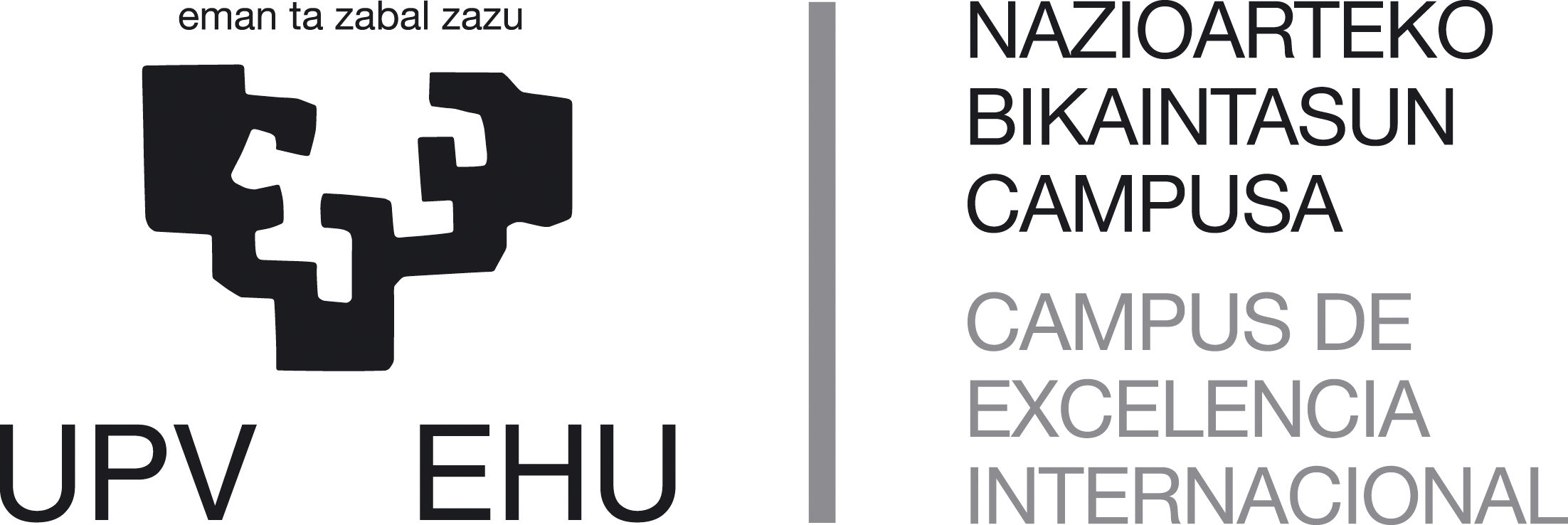 VICERRECTORADO DE INVESTIGACIÓN Saileko zuzendariaren sinaduraDATU PERTSONALEN TRATAMENDUARI BURUZKO OINARRIZKO INFORMAZIOAEuropako Parlamentuak eta Kontseiluak apirilaren 27an emandako 2016/679 EB Erregelamenduko 13. artikuluarekin bat etorrita (datu pertsonalen tratamenduari eta datu horien zirkulazio askeari dagokienez pertsona fisikoak babesteari buruzko erregelamendua), honen bidez jakinarazi nahi dizut zure datuak UPV/EHUren erantzukizunpeko fitxategian gordeko direla, eta, era berean, honen berri ere eman nahi dizut:IKERKUNTZA UPV/EHUren SAILETAN SUSTATZEKO DEIALDIAn (2020-2022) ESKARIA EGITEKO ORRIAHOJA DE SOLICITUD PARA CONVOCATORIA DE FOMENTO DE LA INVESTIGACIÓN EN LOS DEPARTAMENTOS DE LA UPV/EHU (2020-2022)SAILAREN DATUAK / DATOS DEL DEPARTAMENTOSAILAREN DATUAK / DATOS DEL DEPARTAMENTOIzena / NombreCampusa / CampusZuzendaria / Director-a_____________________________ jaunak/andreak, ________________________ saileko idazkariak, behean sinatzen duenak, ziurtatzen du ezen saileko kontseiluak 2019ko __________aren __ ean egindako bileran IKERKUNTZA UPV/EHUren SAILETAN SUSTATZEKO DEIALDIAra (2020-2022) aurkezteko erabakia hartu zuela, atxikita doan dokumentuan adierazitako konpromisoekin.D./Dña. __________________ secretario/a del Departamento__________________________, abajo firmante, certifica que el Consejo de Departamento, en su reunión del día __ de ___________de 2019, acordó presentarse a la CONVOCATORIA DE FOMENTO DE LA INVESTIGACIÓN EN LOS DEPARTAMENTOS DE LA UPV/EHU (2020-2022) con los compromisos que se indican en el documento adjunto.Eta, hala jasota gera dadin eta eskaerarako behar diren ondorioak sor ditzan, agiri hau sinatzen dut (lekua eta data):Y para que así conste a efectos de solicitud, firma/n la presente en (lugar y fecha):Sailaren zigiluaSaileko idazkariaren sinaduraSello del departamentoFirma del Secretario/a del departamentoKONPROMISO ADIERAZLEAAdierazlepuntuakBalioa2018Beheko Muga2020ko helburua2021ko helburua2022ko helburua1Argitalpen zientifikoen kopurua (WoS edo Scopus). 0.12Lehenengo kuartileko argitalpen kopurua (WoS edo Scopus). 0.13Nazioarteko baterako argitalpen zientifikoen kopurua (WoS edo Scopus).0.054Euskarazko argitalpen zientifikoen kopurua.0.025Defendatutako tesi kopurua0.055Nazioarteko tesien kopurua 0.057Euskarazko nazioarteko tesien kopurua.0.028Enpresekin eta beste erakunde batzuekin lankidetzan eginiko tesi kopurua. 0.029Doktorego tesirik zuzendu duten pertsonen kopurua.0.0510Master amaierako lanik (MAL) zuzendu duten pertsonen kopurua.0.0211Docentiaz programan parte hartu duten pertsonen kopurua (datu metatua).0.0512Doktore aurreko laguntzen onuradunen kopurua.0.0213Doktore ondoko laguntzen onuradunen kopurua.0.0214Nazioarteko lehiaketa eta deialdietan eskuratutako itzulketak (k€) 0.115Nazioartekoak ez diren lehiaketa eta deialdietan eskuratutako itzulketak (k€) 0.0516Kontratupeko diru sarrerak (k€) 0.0517CNEAIk edo Unibasq-ek akreditatutako ikerketa tarteen kopurua.0.0518Ikertaldetan parte hartzen duten irakasle-ikertzaileen kopurua.0.119Norgehiagokako proiektuetan parte hartzen duten irakasle-ikertzaileen kopurua0.0520Kontratuetan parte hartzen duten irakasle-ikertzaileen kopurua.0.03Tratamenduaren kodeaTG0083Tratamenduaren izenaIKERKUNTZAREN GESTIOA: UPV/EHUren IKERKUNTZA DEIALDIAKDatu tratamenduaren arduradunaUniversidad del País Vasco/Euskal Herriko Unibertsitatea. Datu tratamenduaren helburuaDATUEN TRATAMENDUAREN HELBURUA DA UNIVERSIDAD DEL PAÍS VASCO/EUSKAL HERRIKO UNIBERTSITATEAN EGITEN DEN IKERKETA ZIENTIFIKOAREN ETA BERE SUSTAPENAREN GESTIOA, HORRETARAKO EKONOMIAREN ETA ADMINISTRAZIOAREN ARLOAN EDO BESTE ARLO BATZUETAN BEHARREZKO DIREN GESTIO LANAK EGINEZ, BESTEAK BESTE: ERAKUNDE PRIBATU ETA PUBLIKOEK IKERKETARAKO EMATEN DITUZTEN LAGUNTZAK GESTIONATZEA ETA IZAPIDETZEA.Datu tratamenduaren legitimazioaBeharrezkoa da interesduna parte den kontratu baten exekuziorako, edo, honek hala eskatuta, kontratu aurreko neurriak aplikatzeko.Beharrezkoa da eginkizun bat betetzeko, zeina interes publikoan edo unibertsitateari emandako botere publikoen erabileran gauzatzen baita.Datuen lagapenen hartzaileak eta nazioarteko transferentziakDATU LAGATZEAK:BIZKAIKO FORU ALDUNDIA ARABAKO FORU ALDUNDIA GIPUZKOAKO FORU ALDUNDIA BBVA FundazioaFUNDACIÓN BANCARIA CAIXA D’ESTALVIS I PENSIONS DE BARCELONA ”LA CAIXA”CARLOS III. OSASUN INSTITUTUA EKONOMIA ETA ENPRESA MINISTERIOAHEZKUNTZA, KULTURA ETA KIROL MINISTERIOANEKAZARITZA, ARRANTZA ETA ELIKADURA MINISTERIOA OSASUN, KONTSUMO ETA GIZARTE ONGIZATE MINISTERIOAEUSKO JAURLARITZA ESTATUKO KONTU EPAITEGIAHERRI KONTUEN EUSKAL EPAITEGIAESTATUKO IKERKUNTZA AGENTZIAEz dira nazioarteko transferentziak egingo.EskubideakAtzitzea, zuzentzea eta ezabatzea, baita beste eskubide batzuk ere, informazio osagarrian azaltzen den legez.Informazio osagarriaEskuragarria hemen: http://www.ehu.eus/babestuInformazio osagarriaTratamendu honi buruzko informazio osoa hemen: http://go.ehu.eus/C2TG0083